СХЕМА №5границ прилегающих территорийМДОУ  «Огонёк»Забайкальский край, Карымский район пгт. Карымское, ул. Верхняя,1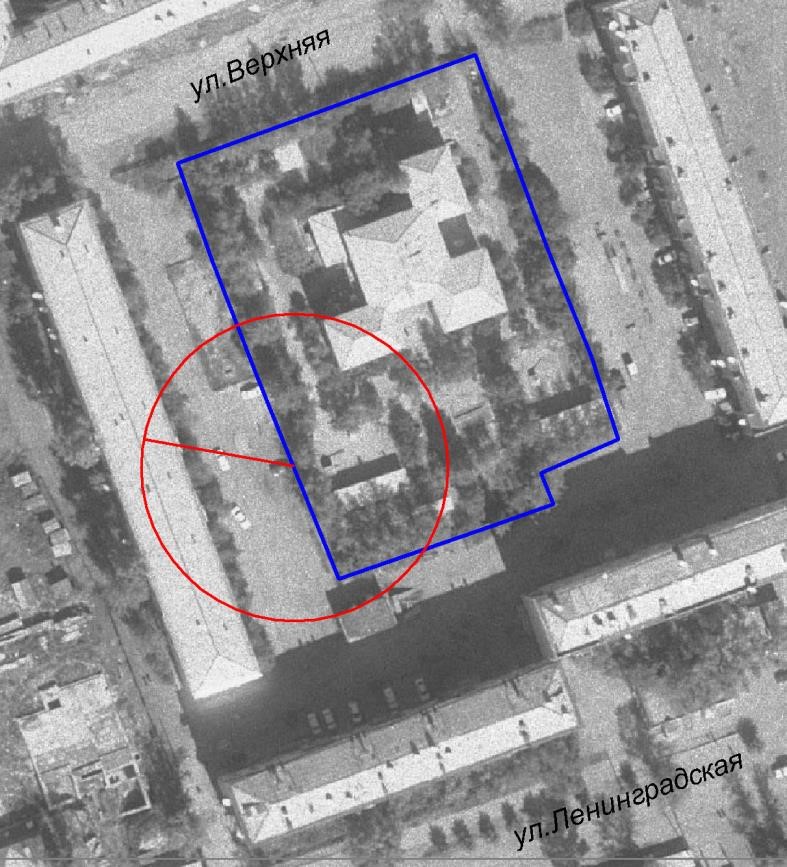 М: 1:2000 